.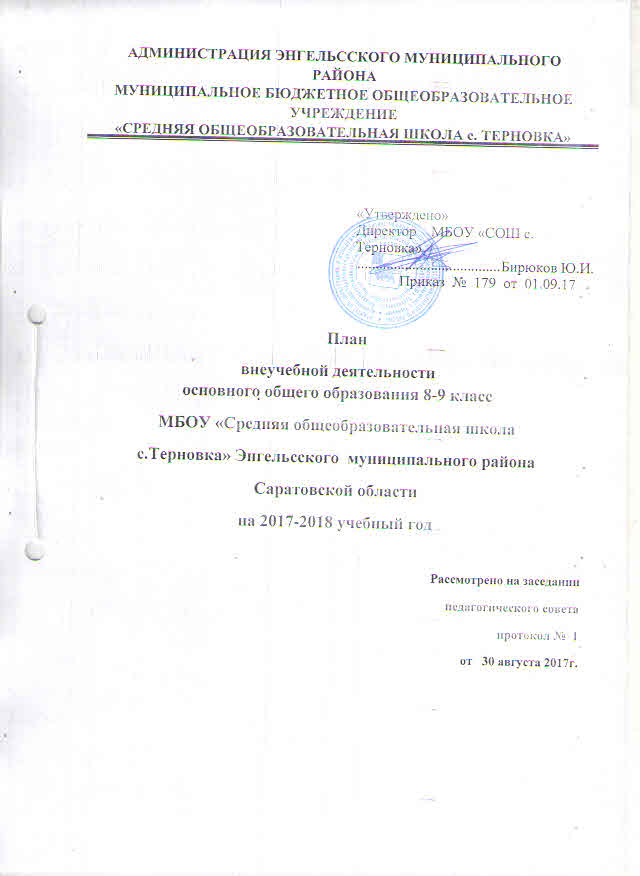 Пояснительная запискаЦель внеучебной деятельности. Создание условий для полноценного интеллектуального и физического развития обучающихся,   развития ребенком своих интересов на основе свободного выбора.Задачи  внеучебной деятельности:Развитие творческих способностей, талантов и склонностей учащихся.2.Формирование нравственных, духовных, эстетических ценностей.3.Участие в общественно значимых делах.4.Формирование позитивного восприятия ценностей общего образования и более успешного освоения его содержания.5.Расширение общекультурного кругозора.Внеурочная деятельность организуется по направлениям развития личности:1.Спортивно-оздоровительное2.Художественно-эстетическое3.	Гражданско-патриотическое4.	Научно- познавательное5.	ПравовоеФормы организации внеучебнойдеятельности, как и в целом образовательного процесса, в рамках реализации основной образовательной программы основного общего образования определяет МБОУ «СОШ с. Терновка». Содержание занятий, предусмотренных во внеучебной деятельности, формируется с учётом пожеланий участников образовательного процесса и осуществляется в формах, отличных от урочной системы обучения, таких, как кружки, учебные проекты, секции, студии.НаправлениядеятельностиФормыреализацииВсего НаправлениядеятельностиФормыреализацииVIIIIXСпортивно-оздоровительноеСекция «Баскетбол»11Художественно-эстетическоеКружок  «Вокальный»0,80,8Художественно-эстетическоеТеатральная студия «Непотерянное поколение» 11Правовое«Юные помощники правоохранительных органов»0,250,25Научно-познавательноеКружок «Юный математик»0,5Научно-познавательноеКружок «Занимательная математика»0,5Научно-познавательноеКружок «Занимательная информатика»0,50,5Научно-познавательноеКружок «Любители русского языка»0,50,5Научно-познавательноеГражданско-патриотическоеКлуб «Незнакомый край родной»0,50,5Итого:Итого:2,82,8